Supporting Table 1: Summary of study activities by trial arm. Study visits among intervention participants occurred at least every 12 weeks (at baseline, week-4, 12, 24, 36, and 48). Study visits among control participants occurred at baseline, week-24, and week-48.Supporting Table 2: Choice of Dynamic Choice for HIV Prevention (DCP) intervention components over timeTable 2a. Product choice Table 2b: Choice of visit location                                                                                                               Table 2c: Choice of HIV testing ModalitySupporting Figure 1: Choice of Dynamic Choice for HIV Prevention (DCP) intervention components over time Figure 1a. Product choice 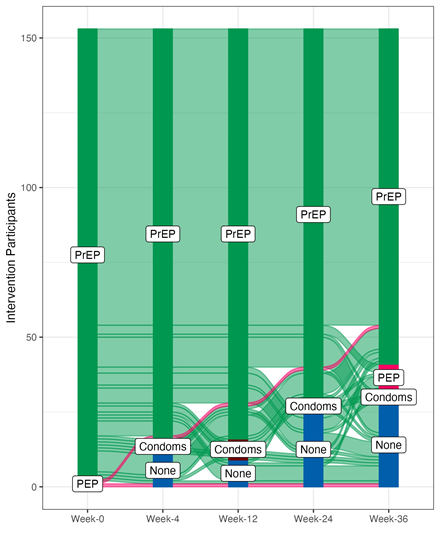 Figure 1b: Choice of visit location                                                                                                             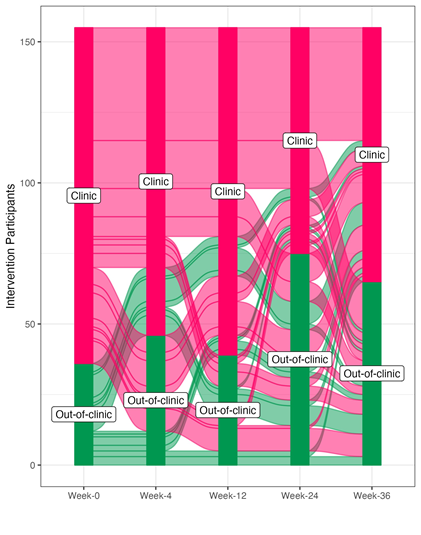 Figure 1c: Choice of HIV testing Modality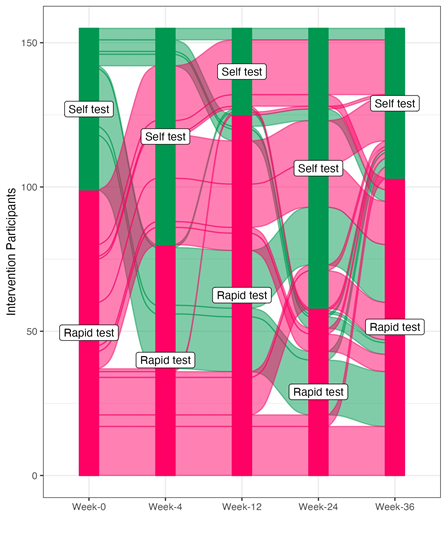 Procedures InterventionStandard of care “control”Routine Antenatal care   and postnatal care services including HIV testing and partner testing and notification offered in public health facilitiesYesYesReferral of clients/mothers to the adjacent HIV clinic within the health facilities for routine HIV prevention services by Ministry of Health staffNoYesEnhanced distribution of Condoms i.e All intervention participants without a product choice selected at the study visit were given condoms as an optionYesNoNurse /midwife training on and implementation of client-centered choice for biomedical prevention product: oral PrEP and PEP (including PEP pill-in-pocket) with the option to switch over time YesNoNurse/midwife training on and implementation of pill-in-pocket for PEP and of flexible refill duration for PrEPYesNoNurse /Midwife training on and implementation of client-centered choices for HIV testing: self-test or rapid test with the option to switch over timeYesNoNurse/midwife training on and implementation for client-centered choices for DCP delivery site: facility or out-of-facility with the option to switch over timeYesNoNurse/midwife training on and implementation of client-centered care, including structured assessment of barriers to biomedical prevention and personalized plans in responseYesNoNurse/midwife training on and implementation of mobile phone number access for client questions, available 24/7YesNoTimeNCondoms OnlyPEPPrEPNoneBaseline2033 (1%)2 (1%)198 (98%)0 (0%)W41696 (4%)1 (1%)148 (88%)14 (8%)W1219211 (6%)5 (3%)158 (82%)18 (9%)W241865 (3%)0 (0%)141 (76%)40 (22%)W361884 (2%)13 (7%)129 (69%)42 (22%)TimeNNot off-siteOff-siteBaseline203159 (78%)44 (22%)W4171122 (71%)49 (29%)W12192134 (70%)58 (30%)W2418691 (49%)95 (51%)W36188101 (54%)87 (46%)TimeNRapid testSelf-testBaseline203134 (66%)69 (34%)W417191 (53%)80 (47%)W12192158 (82%)34 (18%)W2418680 (43%)106 (57%)W36188127 (68%)61 (32%)